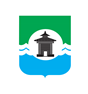 31.05.2023 года № 429РОССИЙСКАЯ ФЕДЕРАЦИЯИРКУТСКАЯ ОБЛАСТЬДУМА БРАТСКОГО РАЙОНАРЕШЕНИЕО деятельности психолого-медико-педагогической комиссии в муниципальном образовании «Братский район»Заслушав информацию начальника Управления образования администрации муниципального образования «Братский район» Елены Владимировны Ахметовой о деятельности психолого-медико-педагогической комиссии в муниципальном образовании «Братский район», руководствуясь статьями 30, 33, 46 Устава муниципального образования «Братский район», Дума Братского районаРЕШИЛА:1. Информацию начальника Управления образования администрации муниципального образования «Братский район» Елены Владимировны Ахметовой о деятельности психолого-медико-педагогической комиссии в муниципальном образовании «Братский район» принять к сведению (прилагается).2. Настоящее решение разместить на официальном сайте муниципального образования «Братский район» в разделе «Дума» - www.bratsk.raion.ru.Председатель Думы Братского района                                                                       С. В. Коротченко Приложение к решению Думы Братского района от 31.05.2023 года № 429О деятельности психолого-медико-педагогической комиссии в муниципальном образовании «Братский район»На территории Братского района в соответствии с постановлением мэра Братского района «Об утверждении Положения о территориальной психолого-медико-педагогической комиссии» от 04.05.2022 г. №329 создана территориальная психолого-медико-педагогическая комиссия (далее –ТПМПК).ТПМПК работает на основании приказа Управления образования администрации муниципального образования «Братский район» от 18.10.2022 г. № 164 «О проведении заседаний территориальной психолого-медико-педагогической комиссии Братского района в 2022-2023 учебном году», два раза в месяц, принимает 10 человек в день.Цель ТПМПК - своевременное выявление детей с особенностями в физическом и (или) психическом развитии и (или) отклонениями в поведении, проведения их комплексного психолого-медико-педагогического обследования и подготовки по результатам обследования рекомендаций по оказанию им психолого-медико-педагогической помощи и организации их обучения и воспитания, а также подтверждения, уточнения или изменения ранее данных рекомендаций.Деятельность ТПМПК осуществляется по нескольким направлениям:  диагностическая комиссия (для определения образовательной программы/варианта адаптированной образовательной программы и специальных условий реализации образовательной программы);  аналитико-консультативная комиссия (для подтверждения права обучающихся с ограниченными возможностями здоровья на необходимость создания специальных условий при проведении государственной итоговой аттестации, продолжение обучение в СПО).Обследование обучающихся дошкольного и школьного возрастов, а также лиц старше 18 лет проводится по адресу: г. Братск, ул. Пионерская д.11, актовый зал.При необходимости и наличии соответствующих условий обследование может быть проведено по месту их проживания и (или) обучения.Предварительная запись на обследование в ТПМПК осуществляется по заявлению родителей (законных представителей), при этом родители (законные представители) ставятся в известность о необходимости предоставления в ТПМПК необходимых документов.    При организации обследования детей в дистанционном формате специалисты ТПМПК руководствуются рекомендациями министерства просвещения Российской Федерации от 30.04.2020 №07-2949, где указан порядок предоставления родителями (законными представителями) необходимых документов для проведения обследования. Комплексное обследование детей и взрослых осуществляется специалистами: учитель-логопед, учитель-дефектолог, психолог, врач психиатр.За 2022 год комплексное обследование на ТПМПК прошло 194 человека, из них 5 человек, получивших рекомендации о специальных условиях прохождения государственной итоговой аттестации (ГИА-9 - 4 человека, ГИА-11 - 1 человек).Наибольшее количество обращений для обследования детей на ТПМПК поступало из поселений п. Калтук, г. Вихоревка, п. Покосное.Количество детей, первично прошедших обследование на ТПМПК в 2022 году, составило 128 ребенка. Количество детей, повторно прошедших обследование на ТПМПК в 2022 году, - 66 человек. Количество обследованных детей с января по апрель 2023 года - 30 человек. Сравнительная характеристика количество обследованных детей по возрастному цензу представлено в таблице 1 по годам.Таблица 1В 2020 году учебном году практически по всем возрастным показателям отмечается уменьшение количества детей, обследованных на ТПМПК из-за режима самоизоляции в связи с коронавирусной инфекцией.Рекомендованные ТПМПК общеобразовательные (образовательные) программыТаблица 2Таким образом, наблюдается преобладание рекомендаций для детей различной степенью интеллектуальной недостаточности. Потребность в обучении данной категории в большей степени удовлетворяются специальными коррекционными классами или коррекционной школой г. Вихоревка.  Лицам с ограниченными возможностями здоровья (с различными формами умственной отсталости (интеллектуальными нарушениями), не имеющим основного общего и среднего общего образования и обучавшимся по адаптированным основным общеобразовательным программам, выдается свидетельство об обучении. Дети с ОВЗ УО (ИН) получившие документ о завершение обучения продолжают обучение в профессиональных образовательных организациях Иркутской области, реализующих адаптированные образовательные программы профессионального обучения. В городе Братске осуществляется прием детей с ОВЗ следующие организации: ГПОУ ИО «Братский профессиональный техникум», ГБПОУ ИО «Братский промышленный техникум».Обучающиеся с задержкой психического развития (ЗПР) (с состояниями, сопоставимыми по интеллектуальному развитию с ЗПР), включая состояния легкого когнитивного расстройства обучаются по вышеперечисленным программам   в образовательных организациях, реализующих адаптированные образовательные программы. В соответствии с законодательством, по выбору родителей (законных представителей), обучение может осуществляться в образовательных организациях по месту жительства в условиях инклюзивного образования. По завершению обучения ребенку с ОВЗ (ЗПР) выдается аттестат об основном общем образовании.Учёт данных о детях с ОВЗ осуществляется через заполнение документа «Журнал учета детей, прошедших обследование», а также с помощью базы «АИС ПМПК» («Автоматизированная информационная система «ПМПК»). С целью упорядочения приема и сроков обследования детей на ТПМПК в образовательные организации направлялся образец нормативного пакета документов, необходимого для прохождения ТПМПК. На сайте https://brroo.ru/деятельность/пмпк представлена актуальная информация о деятельности ТПМПК в Братском районе. Специалисты ТПМПК активно участвуют на совещаниях, семинарах, проводимых в форме вебинаров министерством просвещения Российской Федерации, ведущими специалистами в области образования, специалистами ГАУ ЦППМиСП Иркутской области. Таким образом, работу ТПМПК МО «Братский район» за 2022 год можно признать удовлетворительной. Взаимодействие ППк и ТПМПК продуктивно осуществлялось по разным  вопросам, в том числе по  разрешению конфликтных ситуаций  на  семинарах в  очном режиме  и  заочном  посредством вебинаров, а также проводилась  индивидуальные консультации для участников образовательных отношений. ВозрастКоличество обследованных детей2022 годуКоличество обследованных детей2021 годуКоличество обследованных детей2020 годуОт 0 до 3 лет036От 4 до 6 лет419От 7 до 8 лет373914От 9 до 12 лет836143От 13 до 15 лет35147От 16 до 18 лет 2917От 19 лет200Старше 23 лет450ВСЕГО19412486№ п/пРекомендацииВсего в 2022 году% от общего количества детей, прошедших комплексную диагностикуВсего в 2021 году% от общего количества детей, прошедших комплексную диагностикуВсего в 2020 году% от общего количества детей, прошедших комплексную диагностику1Адаптированная основная общеобразовательная программа (для детей с задержкой психической развития), (ЗПР)6332,4%6350,8%4350%2Адаптированная основная образовательная программа (для детей с легкой умственной отсталостью, интеллектуальные нарушения) (УО (ИН))8744,8%4838,7%3338,37%3Адаптированная основная образовательная программа (с умеренной у/о, с тяжелой у/о, с глубокой у/о)105,15%43,22%44,65%4Адаптированная основная общеобразовательная программа (для детей с тяжелым нарушением речи), (ТНР)52,57%43,22%44,65%5Адаптированная основная общеобразовательная программа (слепые, слабовидящие)21,03%21,61%00%6Адаптированная основная общеобразовательная программа (для детей с расстройством аутистического спектра), (РАС)21,03%13,22%11,16%7Адаптированная основная общеобразовательная программа (для детей с нарушением опорно - двигательного аппарата), (НОДА)21,03%13,22%00%8Основная общеобразовательная программа СОО10,51%00%00%9Получение профессионального образования178,76%00%00%10Сдача ГИА в форме ГВЭ (9 классы)52,57%00%11,16%